"Профилактическая деятельность школы по предупреждению жестокого обращения с детьми в семье"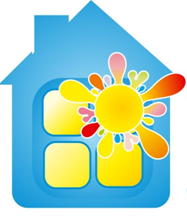 Поляничкина Олеся Вениаминовна,социальный педагогМОУ «Чекрушанская средняя общеобразовательная школа»Тарского муниципального района Омской областиПрезентация Реабилитационного центра (перед началом собрания)Показ фильма «Я сюда больше никогда не вернусь!» Р.Быков (9 минут показ)ВыступлениеСлайд 1 Воспитание ребенка, забота о его здоровье и благополучии – это трудоемкий процесс, требующий от родителей много сил и терпения. Как показывает практика, даже в благополучных семьях, где родители испытывают искреннюю любовь и привязанность к своим детям, в воспитательном процессе могут использоваться такие формы воздействия на ребенка, как телесные наказания, запугивание, лишение ребенка общения или прогулки. Слайд 2 Положение ребенка в семьях с более низким уровнем культуры, в семьях, где ребенок становится обузой, а не радостью жизни, значительно хуже. Поэтому проблема насилия и жестокого обращения с детьми в семье сегодня – это тот вопрос, который нужно не просто обсуждать, но и принимать меры по его решению.  Первым звеном в цепи оказания помощи детям в трудной ситуации всегда являлась школа.Слайд 3 2011 год в Омской области объявлен годом Ребенка и поддержка детей, находящихся в трудной жизненной ситуации, становится одной из приоритетных задач школы.Анализируя формы работы нашего образовательного учреждения по данному вопросу, мы заинтересовались: как же чувствуют себя чекрушанские ребята в своих семьях? За что их хвалят и ругают родители? Какие методы наказания используют и есть ли у нас семьи, где родители могут жестоко обращаться с детьми. С целью выявления социальной обстановки в семьях мы провели анонимное исследование на базе МОУ «Чекрушанская СОШ». В опросе приняли участие 53 учащихся в возрасте от 9 до 16 лет. Слайд 4 Результаты исследования показали, что чекрушанских ребят родители хвалят в основном за успехи в учебе (53%), помощь по дому (30%) и хорошее поведение (17%). Слайд 5 Ругают же, как раз за не выполнение вышеперечисленных критериев: плохие оценки  (39%), невыполненную работу (37%), грубое отношение с родителями и младшими сестрами и братьями (12%), вредные привычки (12%).Слайд 6 На вопрос о наказаниях 22% опрошенных отметили, что родители их любят и ни как не наказывают, 16% - «только ругают», 14%- запрещают игры на компьютере и общение в Интернете, 28% ребят не отпускают гулять, 10% - не разрешают посещать спортивные тренировки, 4% - ставят в угол, 2% - наказывают «ремешком», 4% - лишают запланированной покупки. На прямой вопрос: «Приходилось ли вам носить синяки в результате воспитательных действий родителей?», только двое опрощенных из числа старшеклассников ответили: «Да, но только один раз».Результаты исследования показали, что методы воспитания у родителей достаточно разнообразные, и не могут не вызывать ответных эмоций у ребенка. Ребята говорят о том, что в момент наказания многие испытывают к родителям обиду за несправедливое наказание (28%), злость (16%) и даже ненависть (12%). Но есть и те, кто в этот момент чувствуют свою вину (16%), раскаиваются в своих проступках (13%), жалеют родителей (13%). Ни один ребенок не пожаловался на то, что в семье к нему жестоко относятся. Таково мнение учащихся. Слайд 7 И, тем не менее, на учете школьной администрации и социального педагога состоят 10 неблагополучных семей, в которых воспитываются 12 учащихся школы. Основная причина постановки данных семей на учет – злоупотребление родителей алкоголем. Безусловно, в этих семьях неблагополучный психологический климат – частое, а порой постоянное явление. К сожалению, дети в таких семьях не всегда способны оценить сложившуюся в семье обстановку, как опасную для их жизни и здоровья.  К таким семьям необходимо особое внимание. За прошедший год в реабилитационный центр города тары были направлены 4 детей. Надо отметить, что 2 ребят находились в центре в связи со сложившимися семейными обстоятельствами, по причине долгой болезни матери. Мама одной из девочек смогла взять себя в руки, закодировалась, навела дома порядок, ребенок находится дома, регулярно посещает школу. Одна девочка до сих пор находится в центре.  За последние 4 года двое матерей (дети дошкольного возраста) лишены родительских прав. Кроме того, случаи физического наказания среди семей наших учащихся, даже с виду в вполне благополучных, не такая уж  редкость. Школа о таких случаях знает и обязана проводить не только работу с конкретными случаями, но и профилактическую работу.Слайд 8 (слайды самостоятельно демонстрируются)В МОУ «Чекрушанская СОШ» действует система профилактической работы по предотвращению жестокого обращения в семьях, которую условно можно разделить на два блока: работа с семьей и оказание помощи ребенку.  Работа с семьей заключается в регулярном посещении семей классными руководителями, беседах с родителями, проведение родительских собраний (Деловая игра для родителей «Пойми меня», выступление социального педагога на общешкольном собрании «Запрещаем – Разрешаем»), Школа тесно сотрудничает с фельдшером Чекрушанского ФАПа (профилактические осмотры, наблюдение), Чекрушанским детским садом (консилиумы, участие в родительских собраниях), с сельской администрацией, участковым, КДН, ПДН, Тарским реабилитационным центром для несовершеннолетних, Комитетом по охране прав детства (рейды, заседания комиссий, консультации). В школе оформлены два стенда: «Права и обязанности ребенка» и «В помощь родителям».Родители наших ребят не только частые гости в школе, но и помощники, и сотрудники классных руководителей. Особых успехов в этом отношении добились учителя начальных классов Дубкова М.А. и Лопухова Л.Н. К ним родители идут за поддержкой и советом. С целью повышения правовой грамотности родителей социальным педагогом выпущена брошюра для родителей и учителей «Внимание! Жестокое обращение с детьми».Планы работы классных руководителей и социального педагога включают в себя классные часы по формированию толерантного отношения между учащимися, например: «Давайте жить дружно!», «Взаимоотношения  в семье», «Учись быть добрым», «Учись управлять своими эмоциями» и др. Учителем обществознания Мадеевой Т.Ю. в рамках школьной программы проводятся уроки «Права ребенка», а также выпущена брошюра для учащихся «Знаешь ли ты свои права?» Захаров Кирилл, учащийся 9 класса, под руководством социального педагога, провел исследовательскую работу по теме «Нужна ли нам семья?» Работа стала победителем районной практической конференции и рекомендована для участия в областной НПК.Кроме того, классные руководители ежедневно наблюдают за своими подопечными, проводят индивидуальные беседы с детьми, проявляющими агрессивность среди сверстников, контролируют успеваемость и посещаемость.В настоящее время  в МОУ «Чекрушанская СОШ» разработана программа по профилактике жестокого обращения с детьми и защите их прав, которая позволит систематизировать деятельность школы по данному направлению и сделать ее более эффективной. С 1 марта 2011 года школа является участником всероссийского движения «Россия без жестокости к детям!» общенациональной информационной кампании по противодействию жестокому обращению с детьми  (http://www.ya-roditel.ru/national-campaign/). Цели, задачи, основные мероприятия движения стали основой нашей программы. Проблема насилия над детьми — не из тех, что можно решить быстро. Но важно осознать, что она существует и начать делать шаги в этом направлении. Посмотрите на себя, оглянитесь вокруг: всё ли в порядке? Нет ли рядом с вами детей, которые нуждаются в помощи? Преодолеть жестокость, спасти их мы можем только вместе.Памятки для родителей